10月22日下午，2017级社会文化艺术专业进行戏剧作品表演。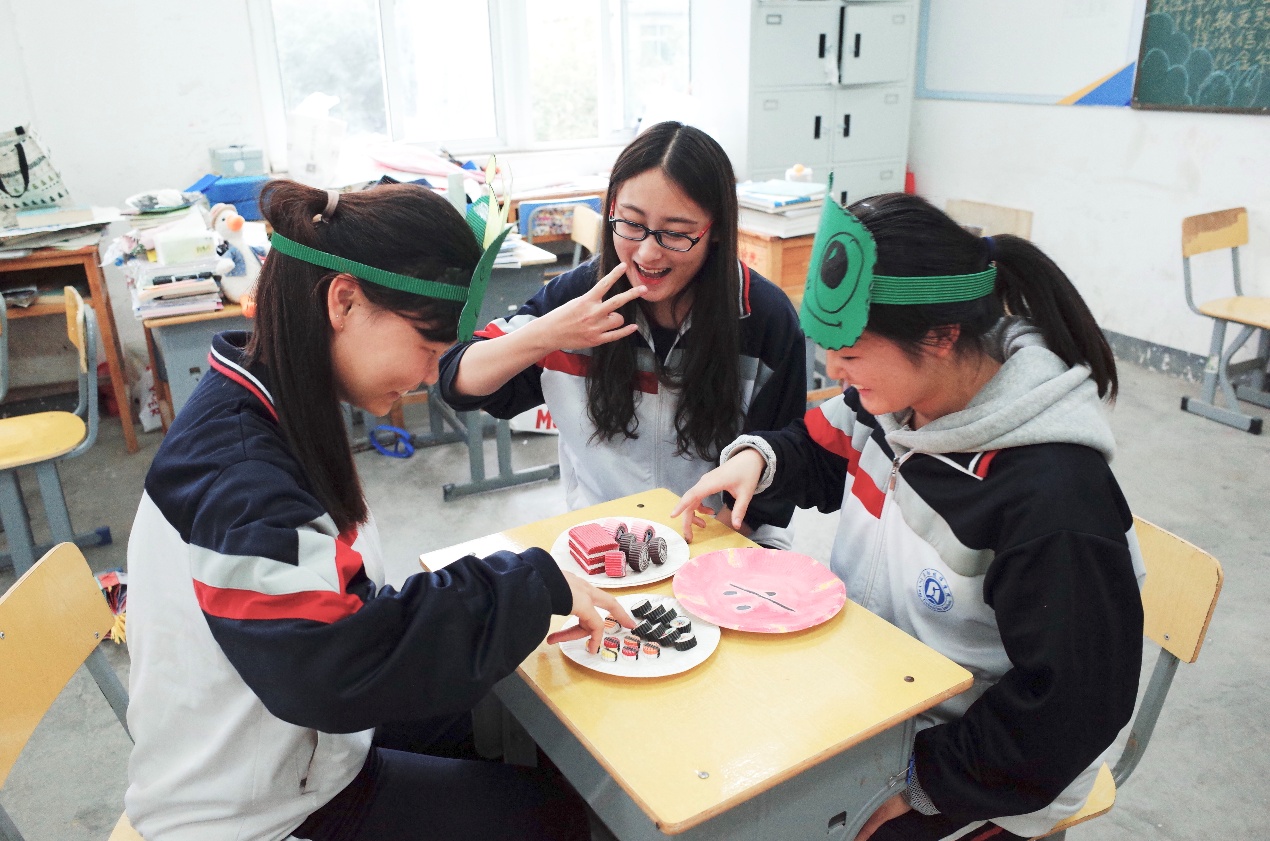 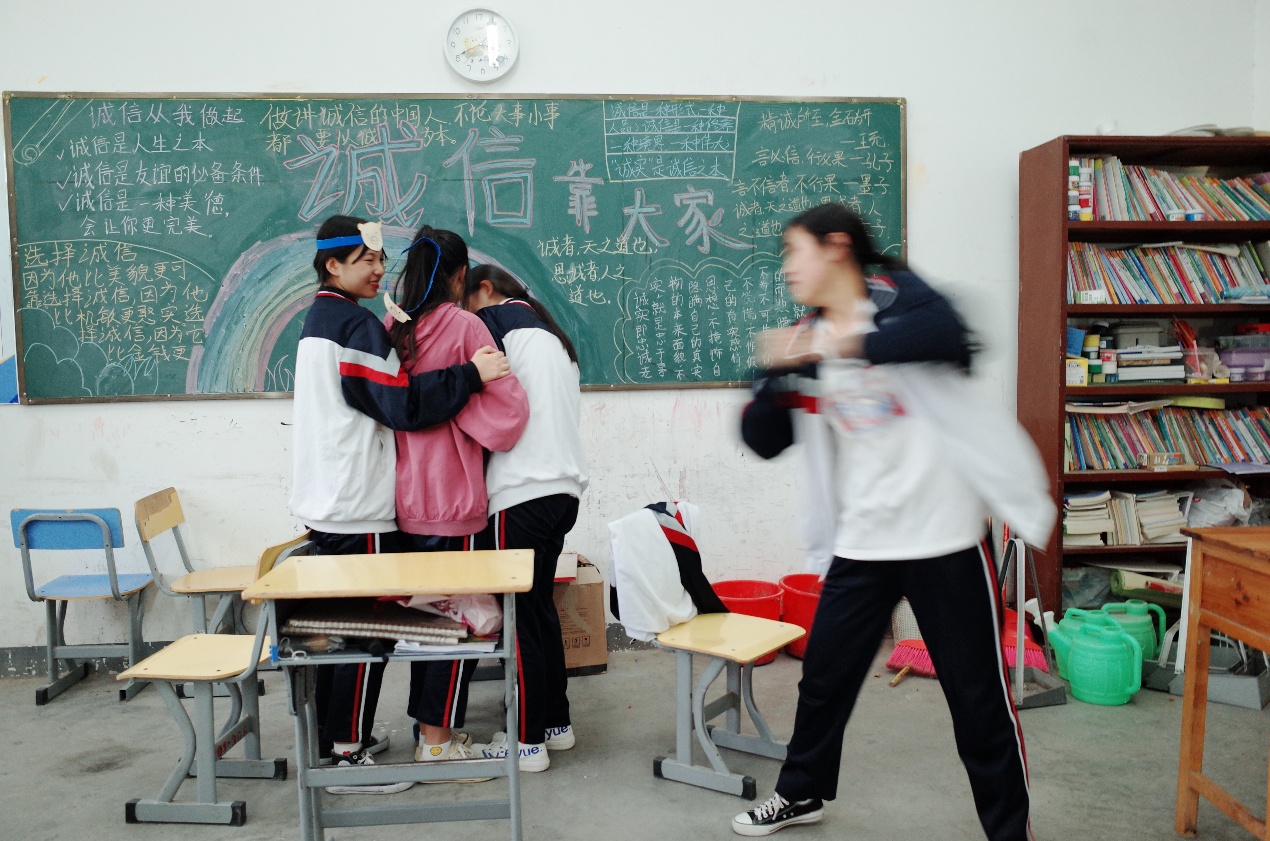 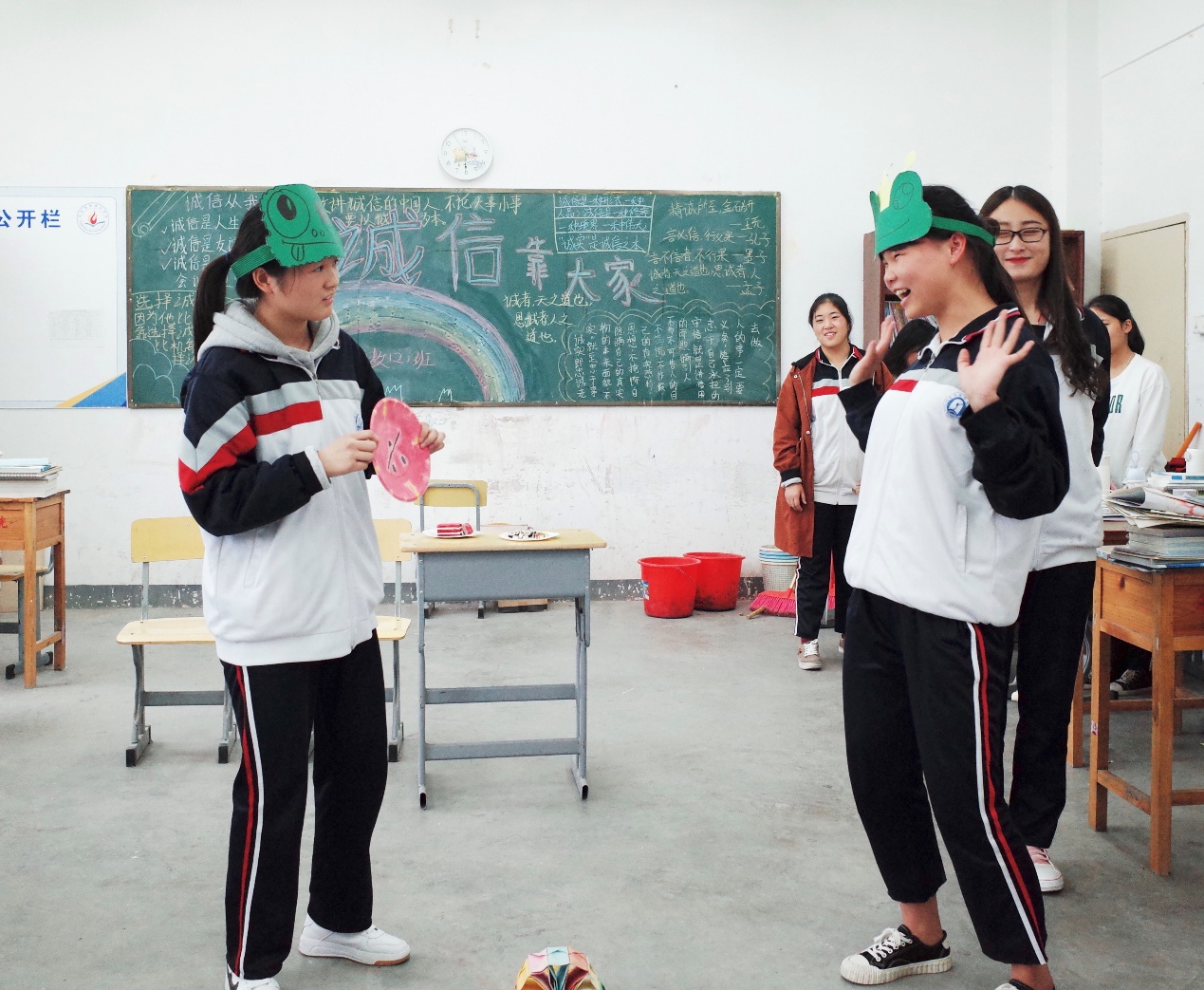 